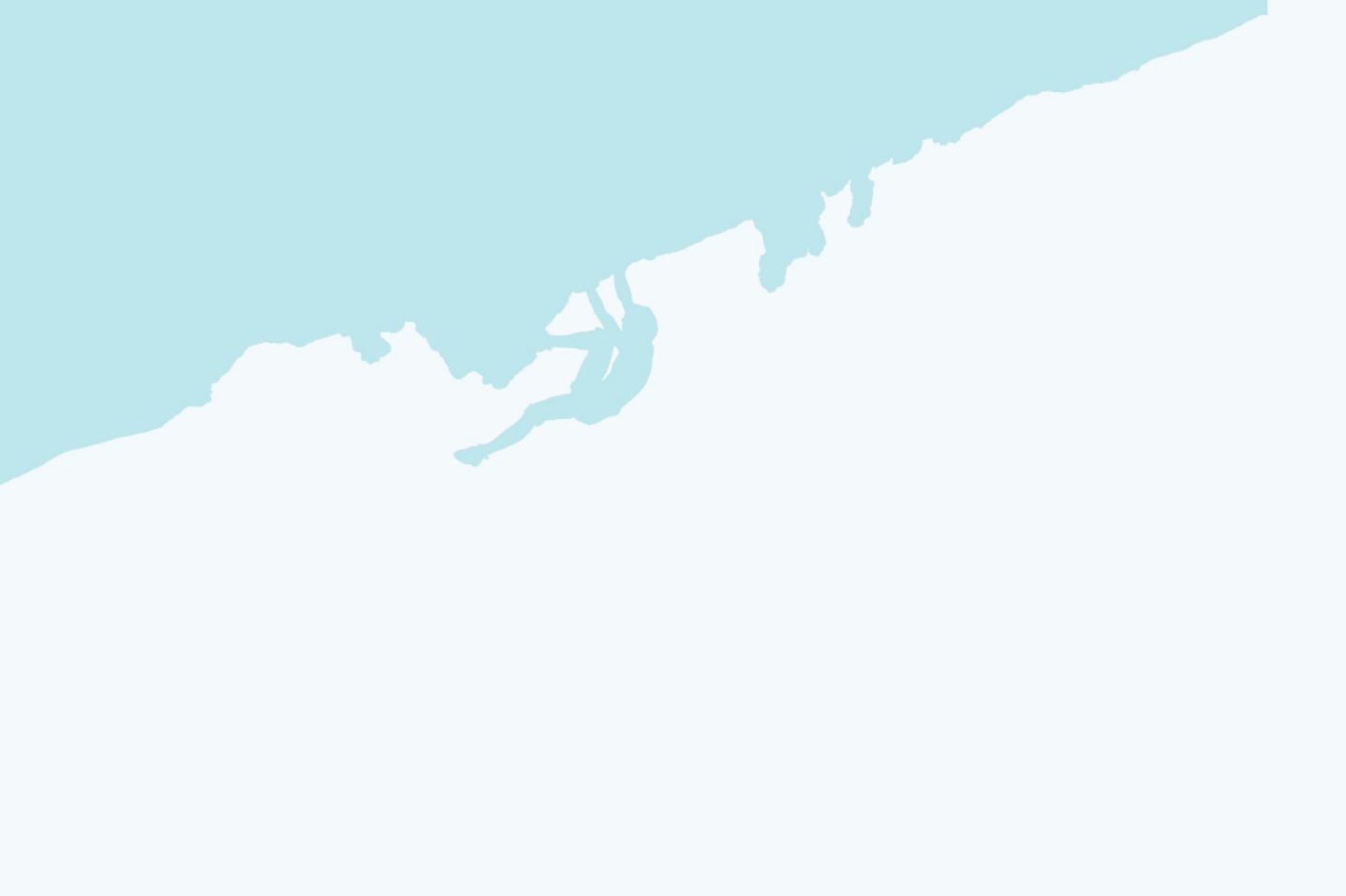 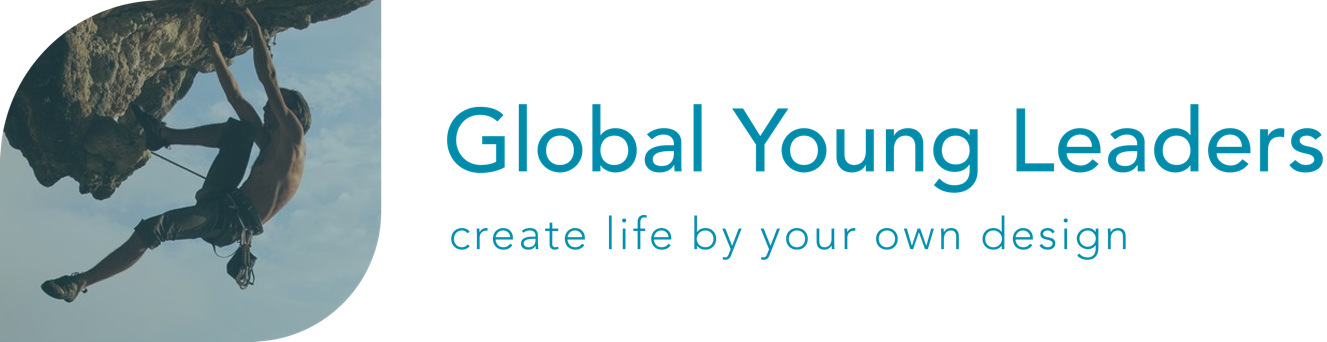 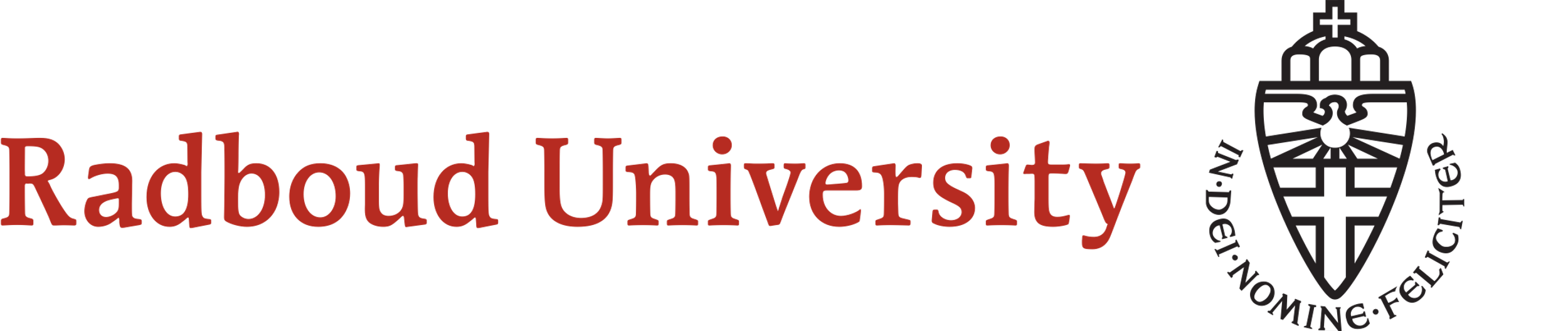 Decision-Making: Living Life By Your Own Design 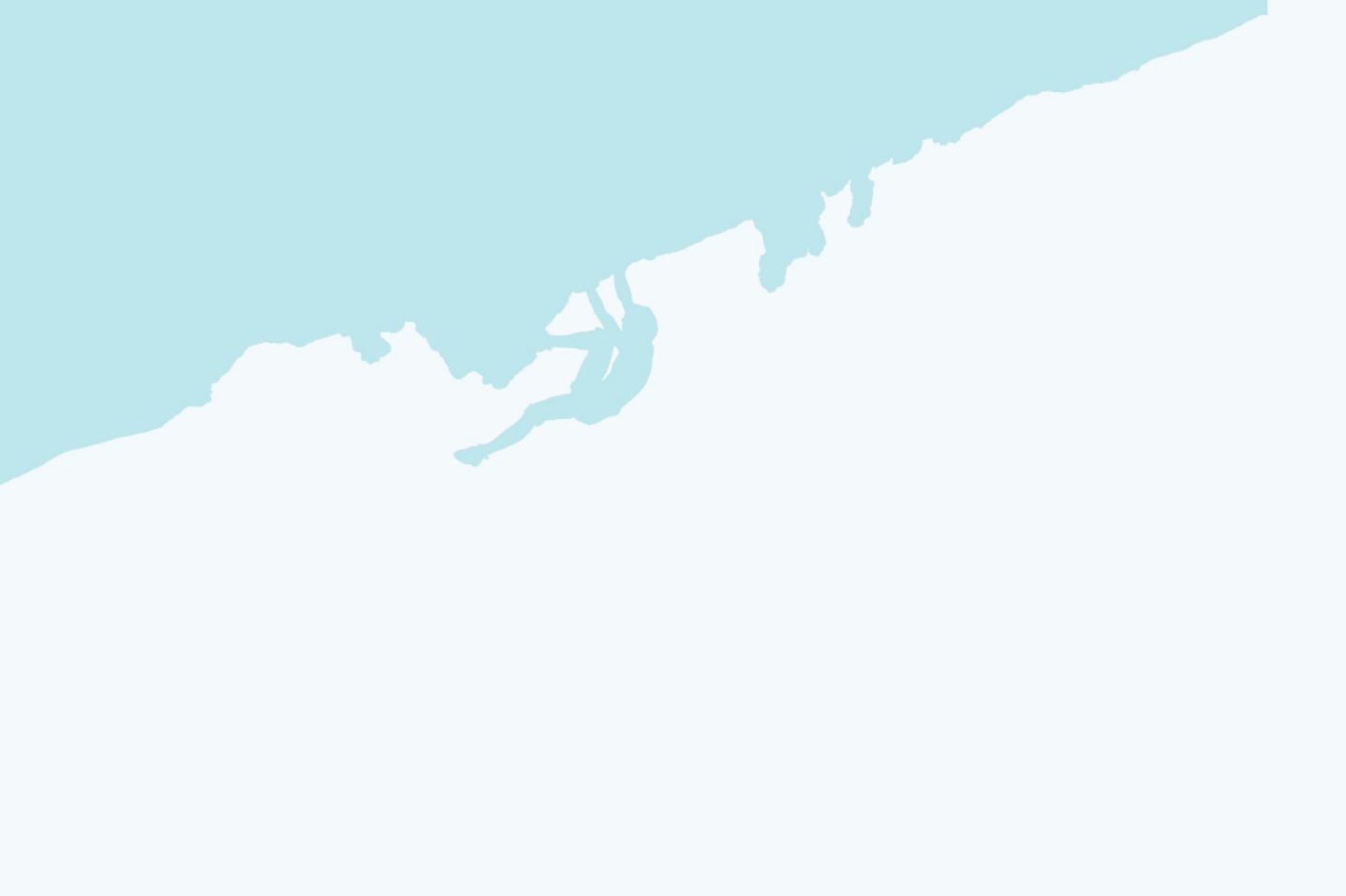 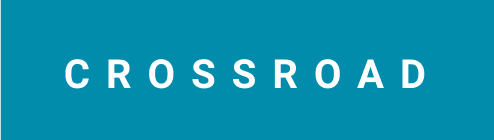 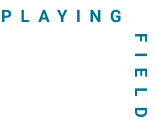 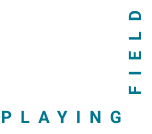 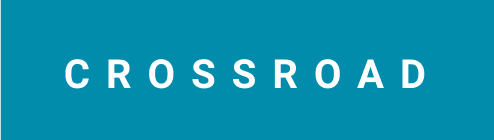 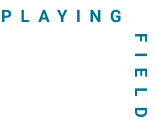 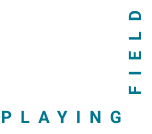 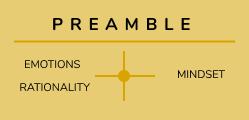 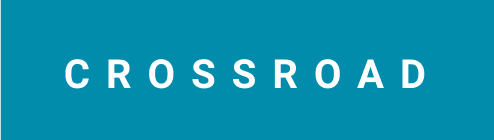 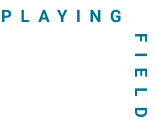 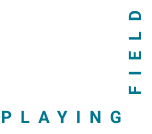 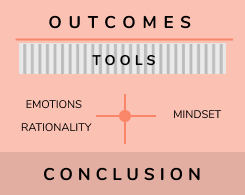 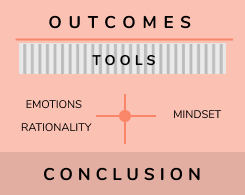 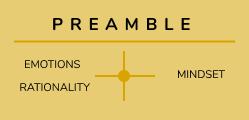 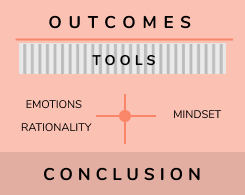 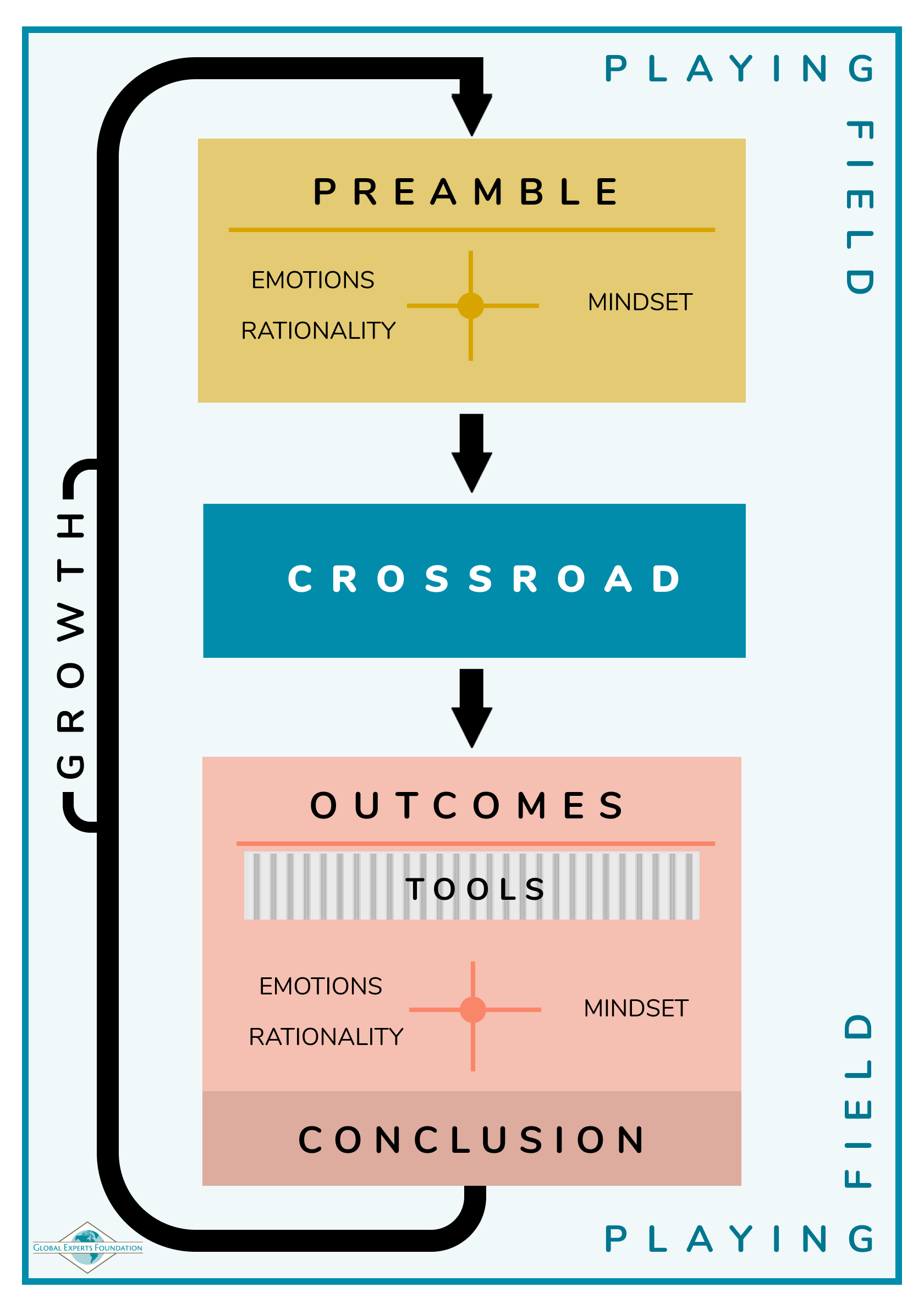 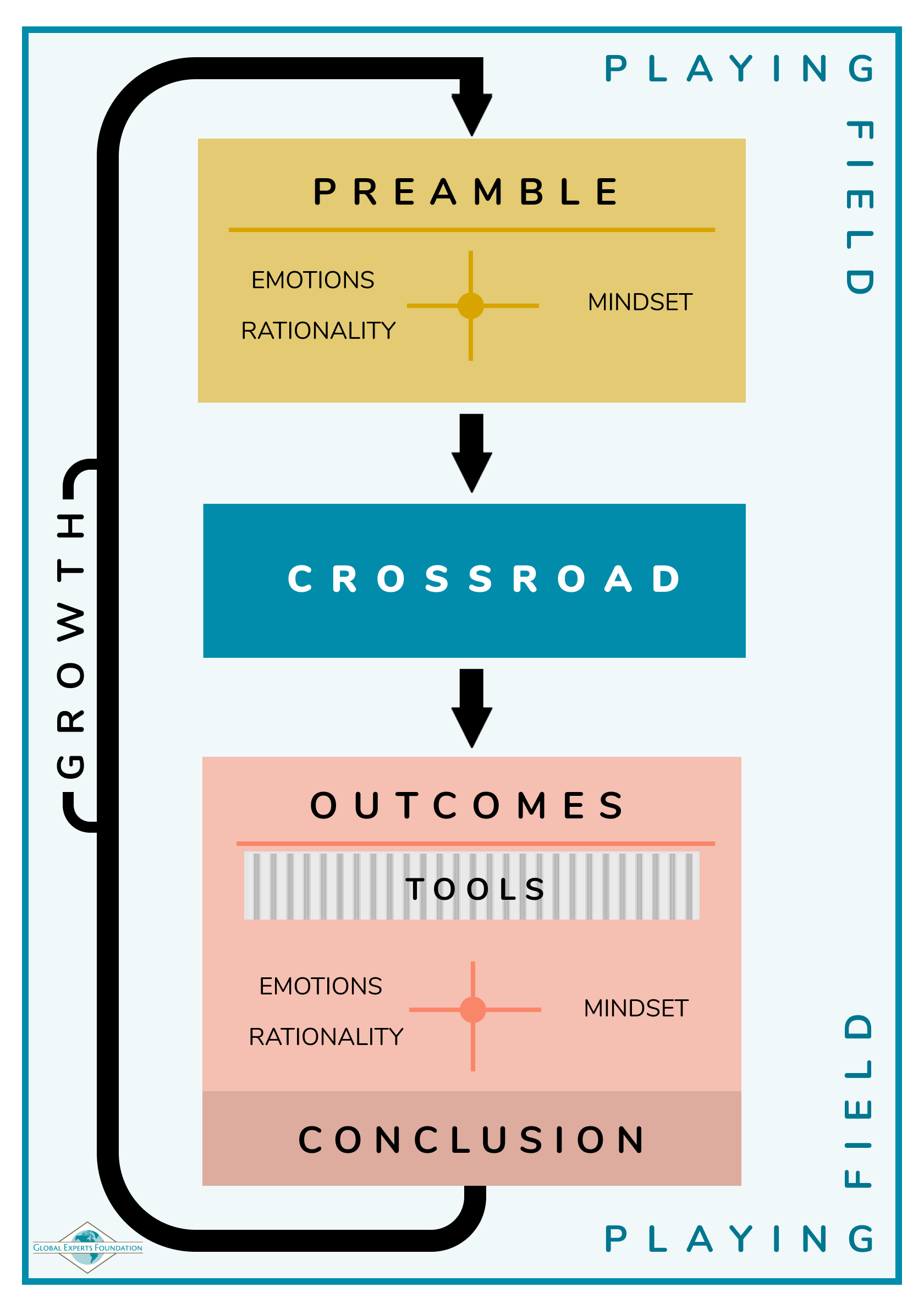 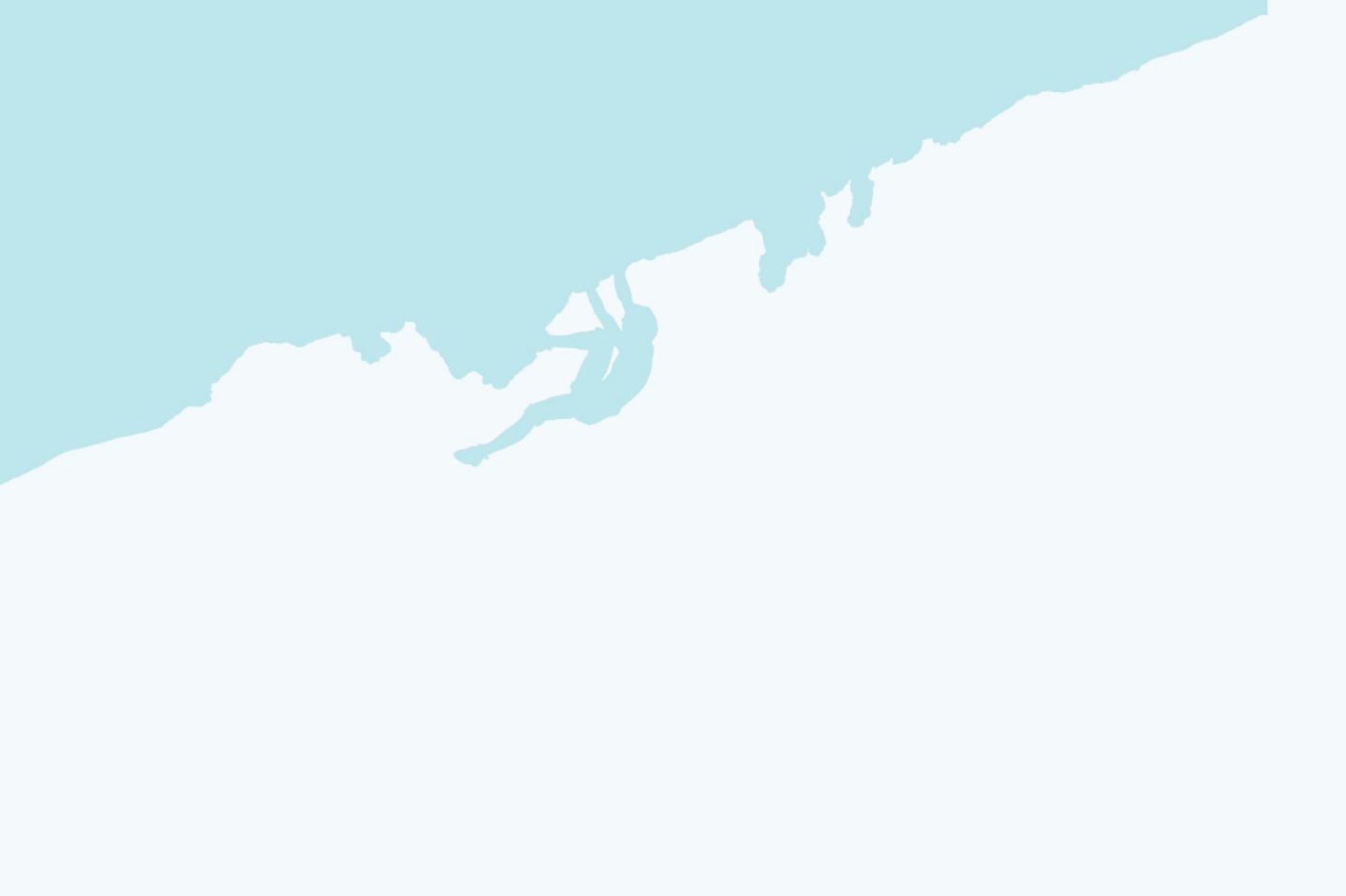 Our future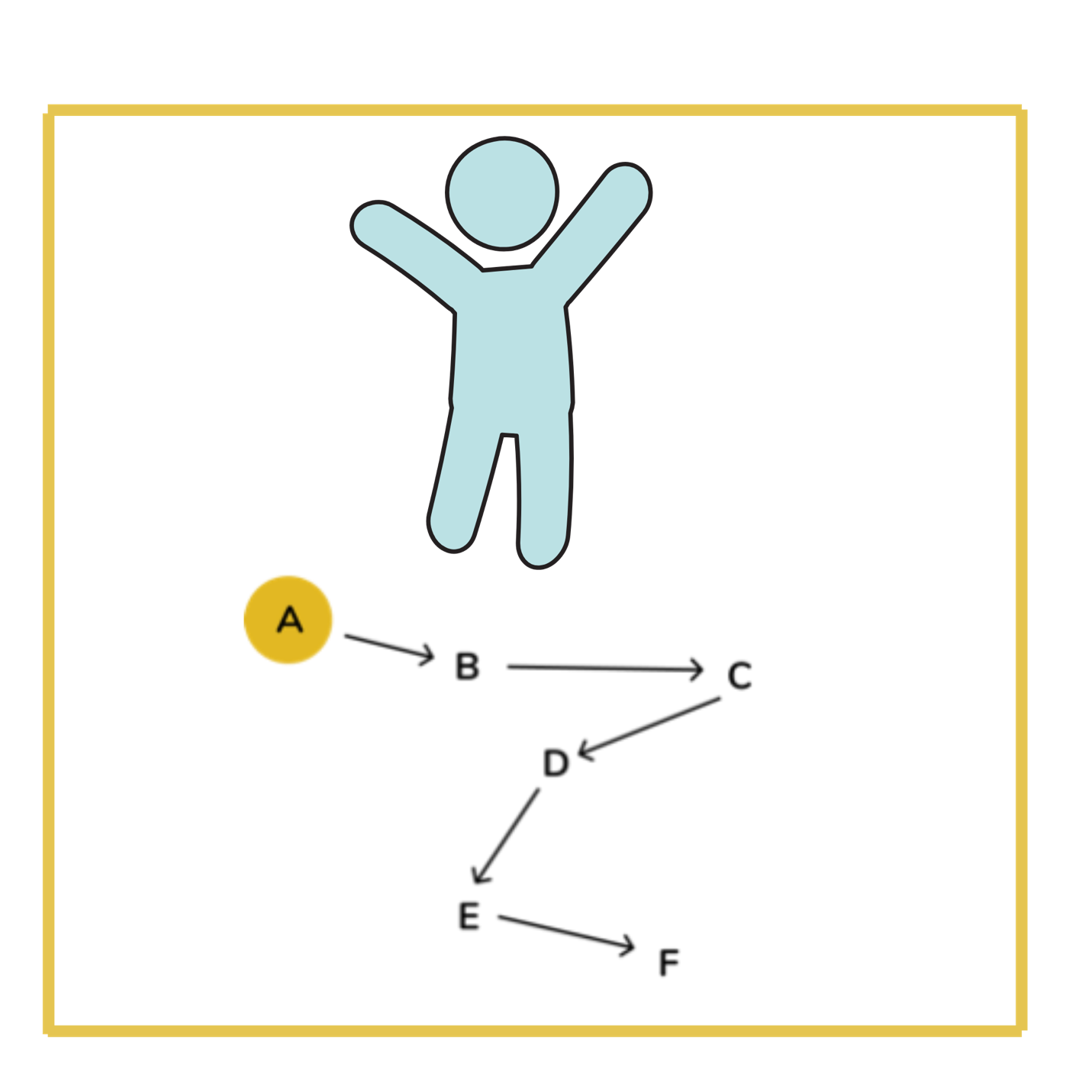 Our future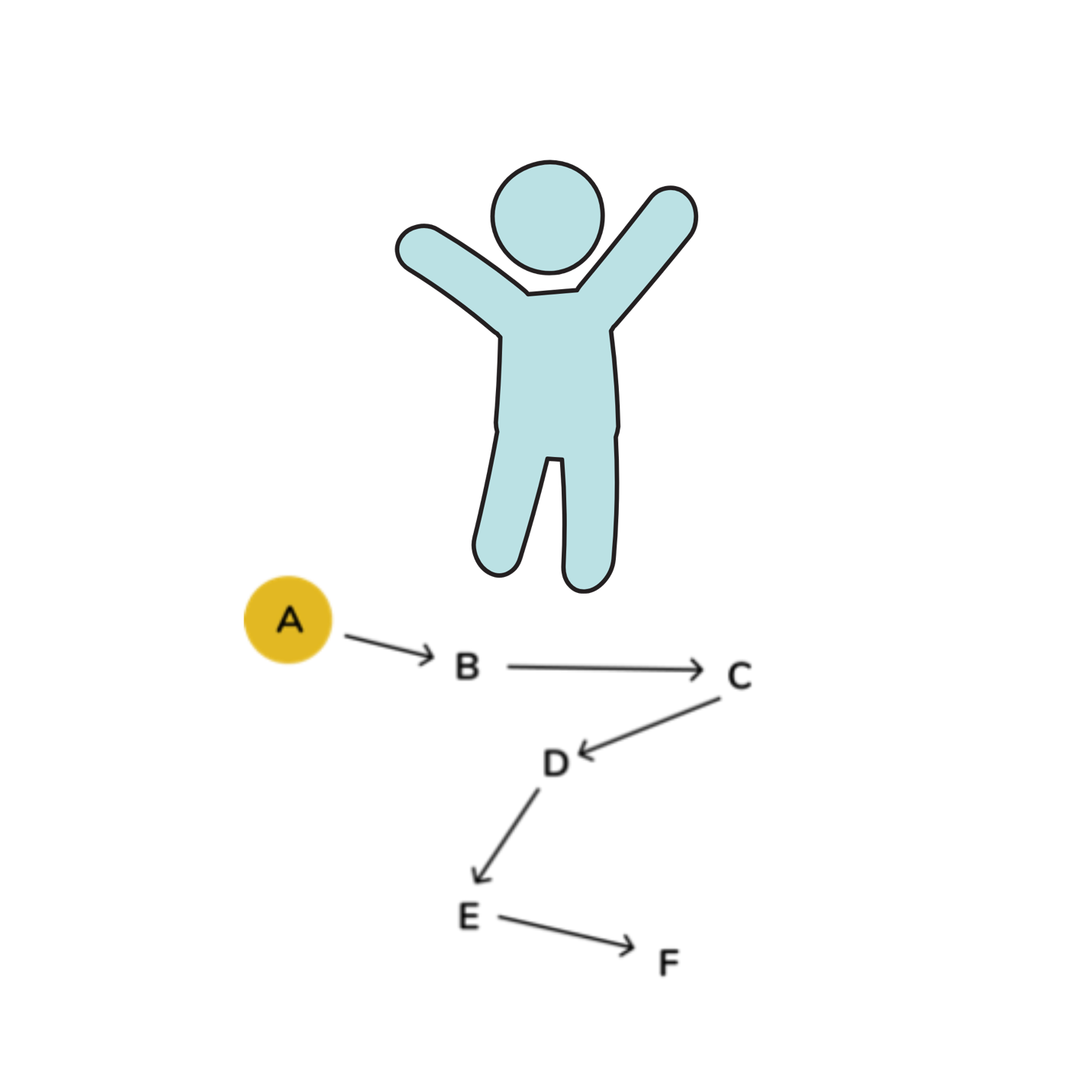 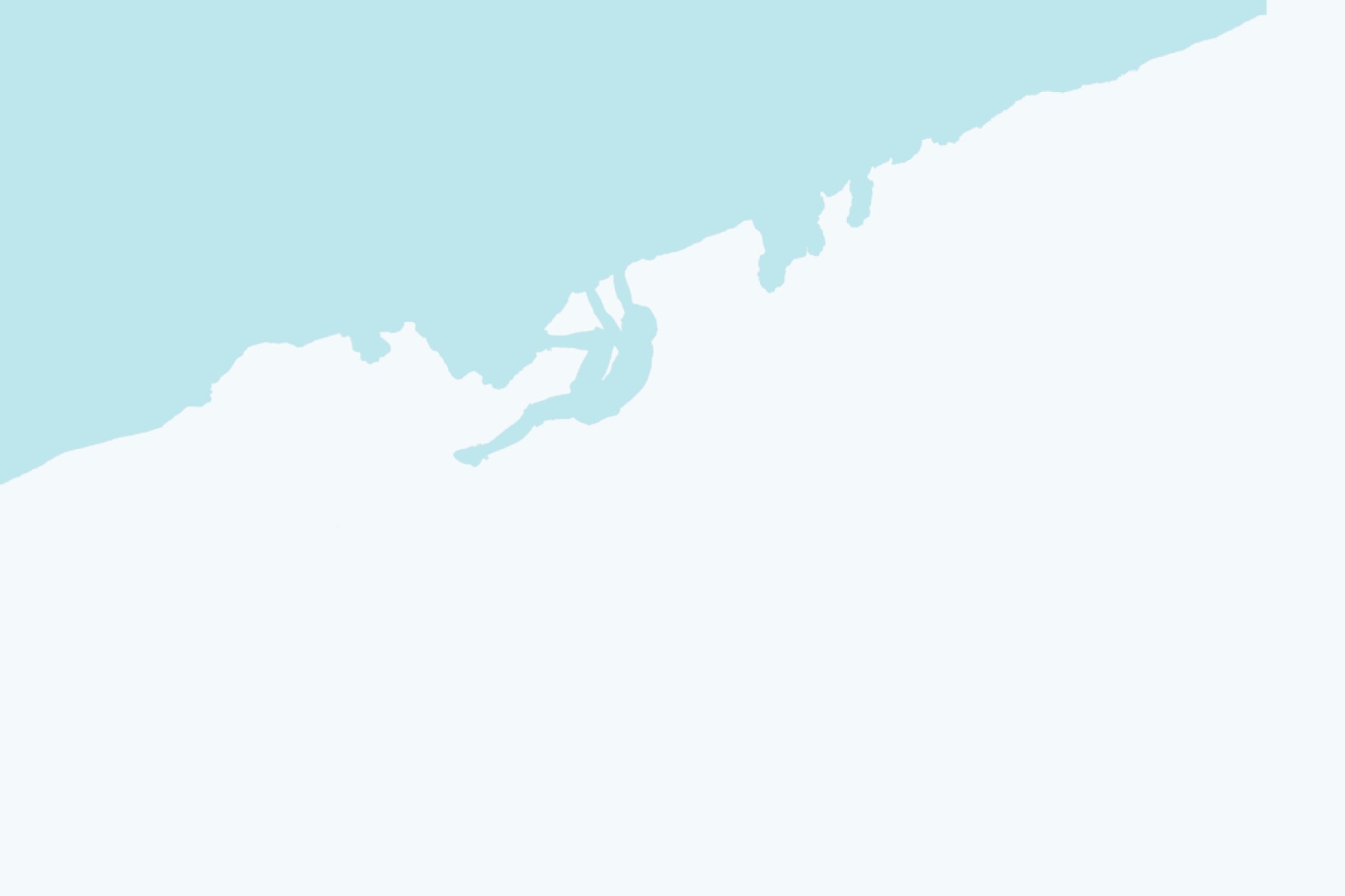 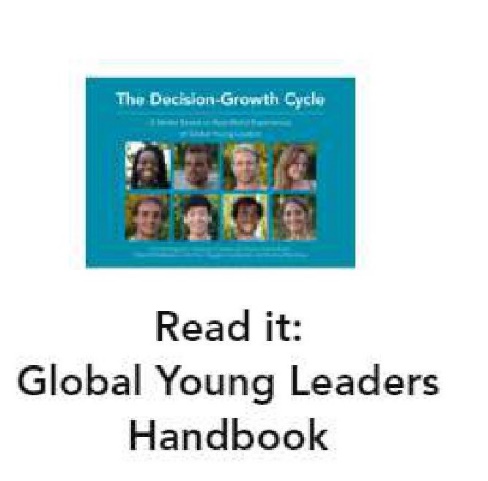 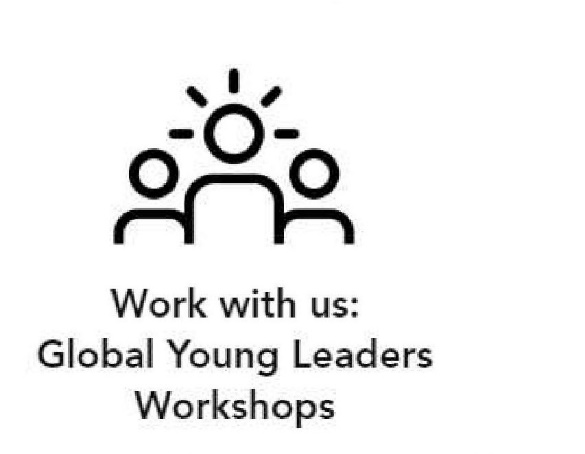 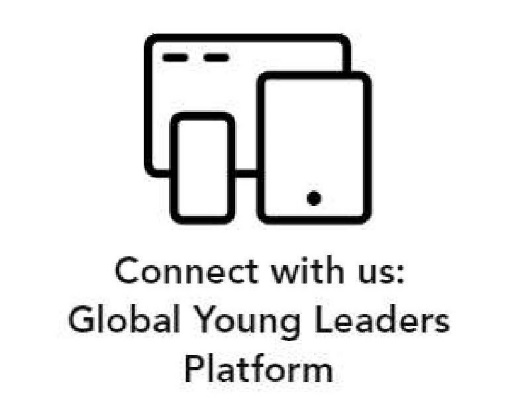 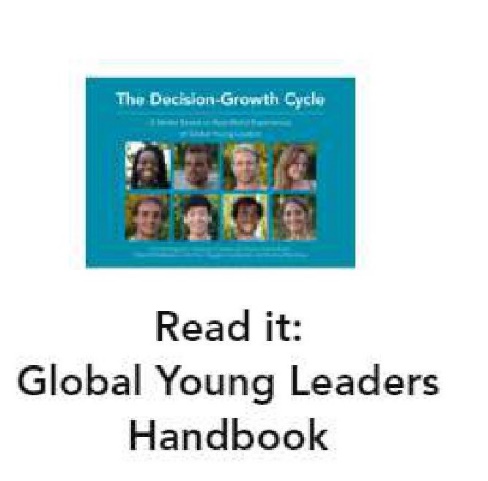 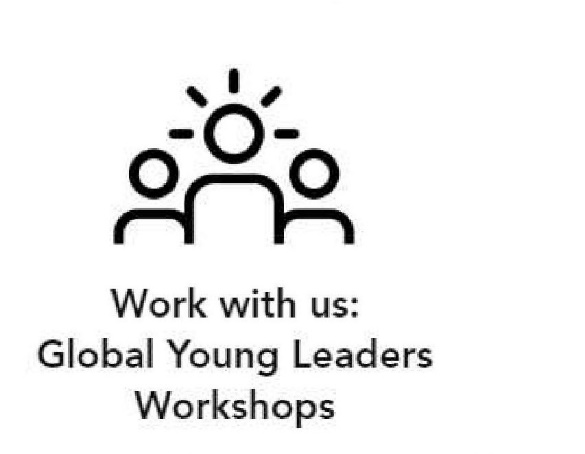 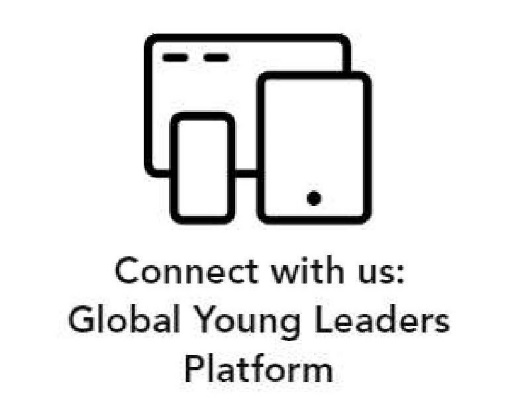 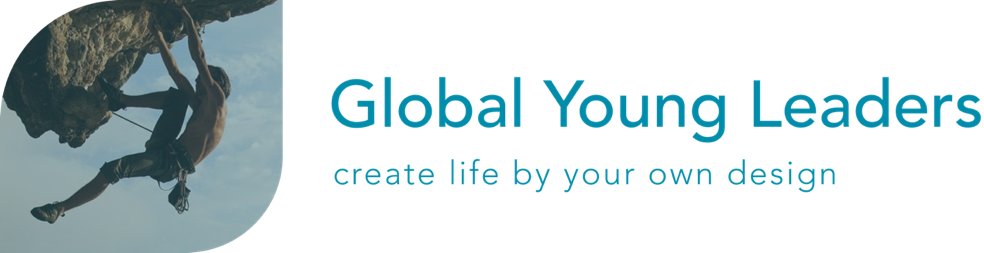 